INSTITUCION EDUCATIVA ANTONIO NARIÑOEvaluación de recuperación  de Matemáticas (primer semestre)Periodos: 1 y 2Nombres y apellidos: __________________________________________________ grado  7_____Fecha: Montería Córdoba ____________________ _____ de __________________Asesor: Víctor Passos Ávila.Escribe V (verdadero), o, F (falso) según el caso.El valor absoluto de un numero siempre es positivo______En la adición de números enteros de signos contrarios, se restan los valores absolutos y se antepone el signo del que tenga mayor valor absoluto______Un decimal periódico mixto, es un decimal inexacto cuya parte decimal es infinita y tiene un periodo que comienza a partir de las décimas._____.La expresión decimal 0,54, expresada una fracción, equivale a la fracción: 54 ∕100 _____.Relaciona cada operación de la columna  izquierda con su respuesta  de la columna derecha.                                                        a.     1 - +                                                 b.   3,8 [(2)3 ]0                                               c.   3        13,2 – 9,4                                          d.        Andrea vive en el quinto piso de un edificio, baja en el ascensor 6 pisos para ir al sótano y luego sube 8 pisos para visitar a su amiga Sara. ¿En qué piso vive Sara y cuantos pisos distan de un apartamento al otro? (solucione el problema  analíticamente y represente la solución en la recta numérica)El número de niños de un salón de clases es el triple del número de niñas más 4, si en el salón hay 40 estudiantes, ¿Cuántos niños y cuantas niñas hay?(plantea y resuelva como ecuación) Julián compró  galones de pintura blanca y la mezcló con   de galón de pintura azul. Si de la cantidad de pintura resultante gastó  galones al pintar la casa, ¿Cuántos galones de pintura le sobraron?Resuelve los siguientes ejercicios y si es posible aplica propiedad.-  ÷  =    (    [(0,5 + 3,5) – (0,3 x 2,5)] ÷ 2,5 =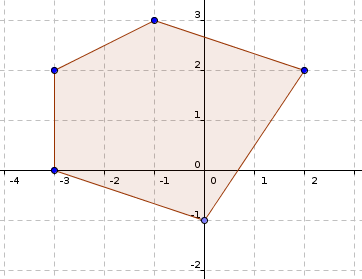 Escribe las coordenadas de los vértices del polígono de la figura.        Buena suerte!      